40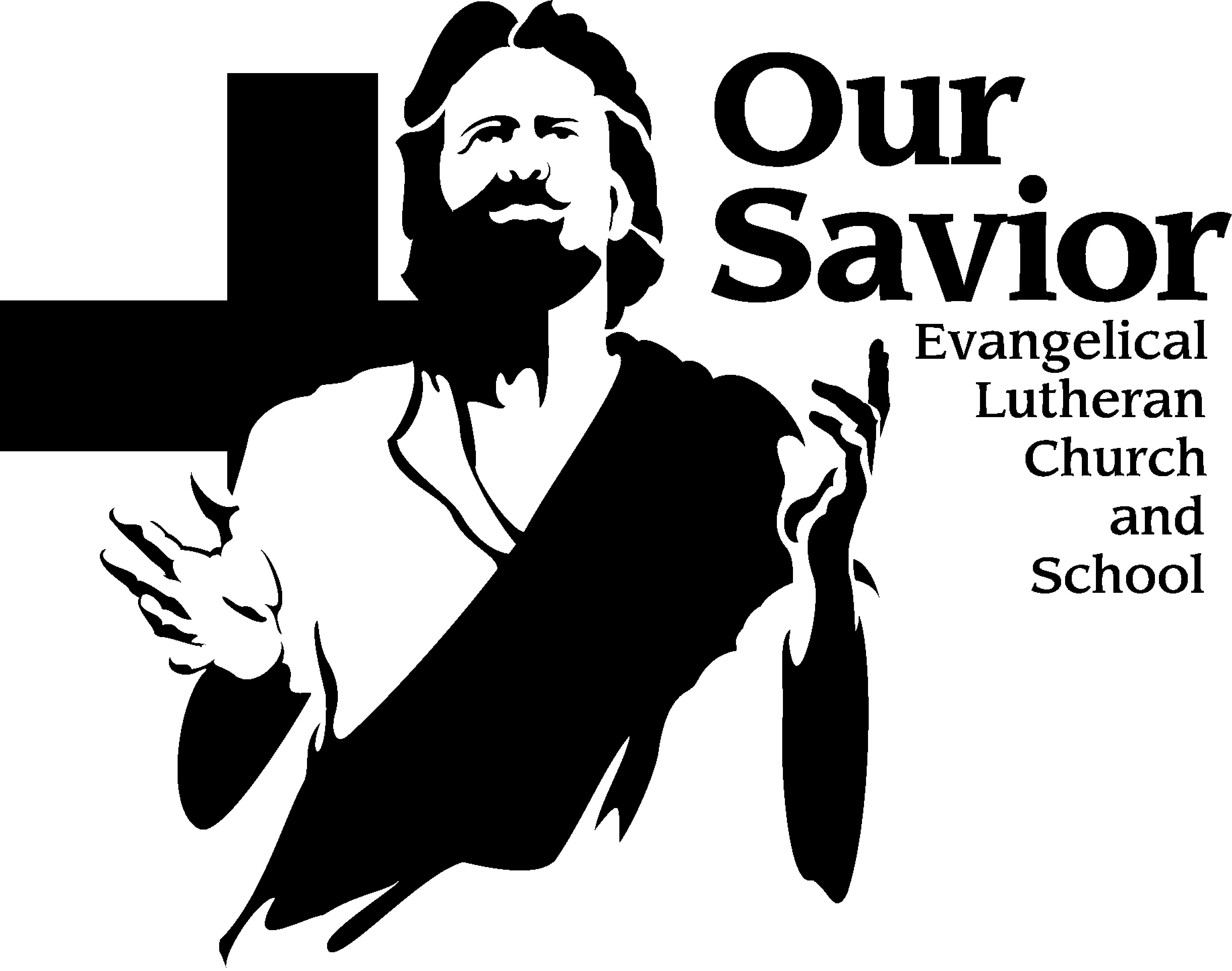 WINTER ADULT BIBLE STUDY – Set Your Sights on Self-Control.   January 13 – February 17. Can we as Christians seek happiness through self-control?  So many self-help books proclaim a perfect method, discovered by the author, that really works.  But first, is it truly biblical?  And second, does it balance Law & Gospel?  Obedience and service to others begins in the Word of God.  There are some misbeliefs about self-control that need to be dismantled.   Then, “old habits” can be reformed into healthy, new habits.  We’ll examine the purpose, preparation, plan and perseverance offered by the inspired writers under God’s direction.  This study will be taught by our Pastoral Team in the Sanctuary.  Child care is available. ADULT BIBLE STUDY - Romans  - A Bible study on Tuesday evenings meets from 7:00 to 8:00pm in the church office classroom which is located in the white building.  Bring your point of view because you will be able to give it during our discussions.SENIOR ADULT BIBLE STUDY – Gospel of John  In our study of John’s gospel, we will take a journey through the life of Jesus. John offers perhaps the clearest reason why the Holy Spirit has given us these inspired writings: “…these are written that you may believe that Jesus is the Christ, the Son of God, and that by believing you may have life in his name” (John 20:31).  We'll apply our Savior’s teachings to our own lives throughout the study. The class is taught by Staff Minister Hering in the Church Office Classroom on Tuesdays at 10:30 am, now through March 19th.  MOM’S CIRCLE – Please join us for Mom’s Circle on Friday, January 11th at 8:30 am in the church Narthex.   Want to stay up to date with Mom's Circle events and get in touch with other moms? Join our new Facebook Group! Just search "Our Savior Mom's Circle" on Facebook. If you have any questions, contact Alyssa Pautz at alyssa@jimmypautz.com or Stephanie Boeckman at stephanie.boeckman@gmail.com. From the Board of Stewardship - Somehow a New Year seems to bring revitalization.  We take a deep breath, forgetting all that went wrong in the old year, and start fresh.  For the Christian, this revitalization takes place daily as we remember our Baptisms, for God “has given us new birth into a living hope through the resurrection of Jesus Christ from the dead” (1 Peter 1:3).  Empowered by this blessing, let us use each day for His glory.  Prayer:  Lord, in this New Year, grant me strength to put You first.  Help me to seek You and Your righteousness.  Thank You for the gift of Your Son Jesus, who came to live and die on the Cross so that I may live as a forgiven person who will spend life eternal with You.  In Your precious name I pray.  Amen.Youth Group Movie Night - ATTENTION all 8th grade through high school seniors of Our Savior!  You are invited to gather on Saturday evening, January 19 at 6:30 pm for snacks and a Youth Group Movie Night – “I Can Only Imagine.” We’ll gather in the upper level (mezzanine) of the Family Life Center. Nothing to bring. No cost. Come and enjoy a meaningful movie, snacks and friends!  Invite a friend. Women's Winter Bible Study at Our Savior -  "No Other Gods" - Idols aren't always what you think.  We often think of idols as ancient graven images or golden calves, but God's people still battle idolatry every day. Our idols look more familiar - money, fame, power, work and people. Join us in this 8 week Bible Study as we explore our modern day idols and study God's Word to help us grow in pursuit of Christ instead. Alison Wolf is leading this study for women of all ages on Sunday evenings from 7-8:15pm - Jan. 13, 20, 27, Feb. 10, 17, 24, March 3, 10.  Come when you can. Come as you are. No experience needed!  We will meet in church office class room.  Follow information about the class on Facebook - Our Savior Women's Bible Study. The study book is $6 to purchase from church and is also available digitally.  If you can't attend the first class, that is ok, you can begin on any night.  If you can't attend the class at all, but still want to follow the study, just email Alison and she will send you the study sheets.  For more information contact Alison Wolf at 5wolfden@att.net.  SAve the date - For the Our Savior Lutheran Early Childhood Event on Monday, February 4th, 2019.  Parents of children who will be age three to five prior to September 1, 2019 are welcome to come and learn about our 3K, 4K, and Kindergarten programs.  The best way to bring new people into our school is by our parents‘ recommendation.  Do encourage, and spread the news!HEARTS TO HANDS - Join Hearts to Hands Monday, January 14th at 6:30 pm in the mezzanine of the school building.  All are welcome, beginners and experienced alike.  We have hooks. needles, and yarn to share.  Hope to see you there.  Contact with questions: Laurel Polheber 262-483-2102.Bible Reading for 2019 - Find comfort, strength, joy and peace by being in God’s Word! Take a moment to read through the letter you received from the Spiritual Growth Committee and prayerfully consider establishing (or continuing) a Bible reading plan for yourself for 2019. Several suggestions are offered in which you can read through the Bible in three years (online, email, audio, paper). Be blessed as you read and reread treasures from God’s inspired Word! Our Savior Night Announced - The Board of Stewardship is pleased to invite all members and friends of Our Savior to our special annual fellowship and activity night on Friday, February 22, beginning at 6 pm. The primary emphasis is FELLOWSHIP. Basketball, volleyball and the “bounce house” will be available in the gym while ping pong and tables for games will also be played in the lower lobby (byog – bring your own game). Snacks and beverages will be provided. There is no cost to attend. Come one, come all… and enjoy the fellowship of brothers and sisters in Christ!9 Pin Tap Bowling Fundraiser - Northside Lutheran Ministries invites you to join them for their 14th Annual 9 Pin Tap Bowling Tournament Sunday, January 27th at 1:30 p.m.  This event will be held at the Riviera Lanes – 8600 W. Greenfield Ave, West Allis, WI.  Register on line at https://lyc.ejoinme.org/bowling2019.  Contact Ken Lemke with any questions, 414-534-6311.2019 Men of His Word Conference - The 10th annual Men of His Word Conference will be held at the Best Western Convention Center in Oshkosh on Saturday, February 9, 2019. Please go online at www.menofhisword.org to register and to get details about schedule, breakout sessions, keynote speaker, cost, etc.  If you would like a paper form to register you will find one on the table in the back.  Hope to see you there!  Or Join us carpooling.  (see carpool sign up)  